MIT CLUB SPORT CONTRACTOR AGREEMENTTHIS MIT CLUB SPORT CONTRACTOR AGREEMENT dated _______, 20_____ is made between __________________  Club Sport at MIT, and ___________________________.In this Agreement, the parties, are to be legally bound to the following:1. Services.  The MIT Club Sport will retain the “Freelancer”, and “Freelancer” agrees to perform for the MIT Club Sport, certain services set forth in Exhibit A to this Agreement (the “Services”).2. Consideration / Compensation:In exchange for the full, prompt, and satisfactory performance of all Services to be rendered to MIT Club Sports (as determined by the MIT Club Sport), MIT Club Sports shall provide Freelancer, as full and complete compensation the sum of $________ to be paid at the completion of the Services via Check.The check should be made out to ______________________ for servicesThe services will take place between/on __/__/____ and __/__/____ Freelancer is not entitled to receive any other compensation or any benefits from MIT Club Sports. Except as otherwise required by law, MIT Club Sports shall not withhold any sums or payments made to Freelancer for social security or other federal, state, or local tax liabilities or contributions, and all withholdings, liabilities, and contributions shall be solely Freelancer’s responsibility. Freelancer further understands and agrees that the Services are not covered under the unemployment compensation laws and are not intended to be covered by workers’ compensation laws.3. Indemnification / Release:   Freelancer agrees to take all necessary precautions to prevent injury to any persons or damage to property during the term of this Agreement, and shall indemnify, defend and hold harmless MIT Club Sports, its officers, directors, employees, representatives and/or agents from any claim, liability, loss, cost, damage, judgment, settlement or expense (including attorney’s fees) resulting from or arising in any way out of injury (including death) to any person or damage to property arising in any way out of any act, error, omission or negligence on the part of Freelancer or any Freelancer Employee in the performance or failure to fulfill any Services or obligations under this Agreement. IN WITNESS WHEREOF, the parties hereto have executed this Independent Contractor Agreement. FREELANCER:		MIT Club SportEXHIBIT AINDEPENDENT CONSULTANT AGREEMENT SCOPE OF SERVICESMIT Club Sports hereby retains Freelancer, and Freelancer hereby agrees to perform for MIT Club Sports, certain services, including, but not limited to the following: _________________________________________________________________________________________________________________________________________________________________________________________________________________________________________________________________________________________________________________________________________________________________________________________________________________________________________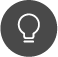 DocuSign tip |  Use DocuSign for Google Docs and you can leave the following section blank. DocuSign will fill it automatically when you and your recipients sign. Signature:By:Printed:   ________________________________Name:Email:      ________________________________Title: